3419206534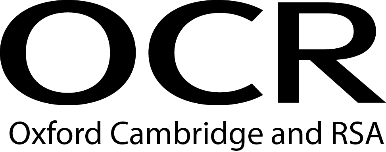 One copy of this form must be completed for each internally assessed unit or component and signed by the appropriate person(s). The completed form must be retained by the centre and be available on request to either OCR or the JCQ centre inspection service. It must be kept until the deadline has passed for centres to submit a review of moderation. Once this deadline has passed and centres have not submitted a review, this form can be destroyed.Candidate authenticationIn order to support internal assessors in authenticating their students’ work an example of a standard candidate authentication statement is provided on the  website (www.ocr.org.uk/candidate-authentication). Alternatively, centres may wish to continue to use their own internal arrangements for candidate authentication, but these must provide equivalence to the OCR example.Private candidatesIn the case of private candidates or distant tutored candidates:The tutor/teacher must acquaint themselves thoroughly with the general standard of candidates’ work before accepting coursework for internal assessment. Work submitted by candidates that is atypical or inconsistent with their general standard may raise concerns over authenticity.Sufficient on-going regular monitoring of the candidates’ examination coursework must take place. Centre Authentication Form OCR AS and A Level, Cambridge Nationals, Entry Level, 
Extended Project and GCSE qualificationsCentre nameCentre noQualification type
(e.g. AS and A Level, Cambridge Nationals, 
Entry Level, GCSEUnit or specification number and component code(e.g. Y100/A, J351/03 or J170/01)       Unit or specification title(e.g. Topic-based essay or Photography: Portfolio) Examination series (e.g. November, January or June)                      Year20